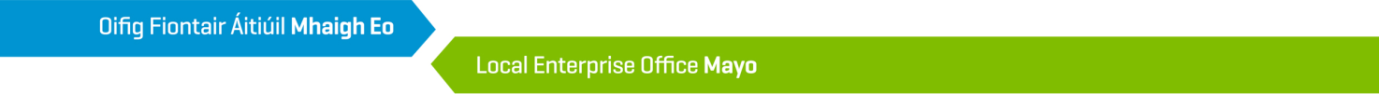 WORKSHOP APPLICATION FORMNote:  Please remember to tick the workshop of your choice:-Are you:Already in Business				2.	Thinking about Starting Up	Status of  (please tick)Sole Trader			Partnership			Limited Company			Community Organisation		Pre-Start-Up			Please give details of your own background, education and experience.Please give details of business e.g. type, length of time in business etc.Please describe in detail the product or serviceAre your products or services fully developed?				Yes		No	Current EmploymentProposed EmploymentIndicate if grant aid has been provided for your project.	Yes			No		N.B. this application must be accompanied by the relevant workshop fee indicated below.  All workshop fees are non-refundable.Freedom of Information:  Local Enterprise Office Mayo is subject to the Freedom of Information Acts 1997 and 2003. Under normal circumstances information supplied on grant application forms, or in support of grant applications, is likely to be considered as commercially sensitive information and would not be disclosed to third parties. Local Enterprise Office Mayo will, in all cases where a request under the Freedom of Information Acts is made, consult with applicants before making a decision on disclosure of such information.1. APPLICANT DETAILSApplicants Name:Contact Person:Date of Birth:Address:Tel. Number:Fax Number:E – Mail Address:Website Address:2. BACKGROUND AND BUSINESS HISTORY3. BUSINESS DETAILS4. PRODUCT OR SERVICE:5. NUMBERS EMPLOYED IN BUSINESSFull – TimePart – TimeFull – TimePart – Time6. GRANT AIDBy WhomDate Received7. PLEASE INDICATE THE WORKSHOPS YOU ARE APPLYING FOR7. PLEASE INDICATE THE WORKSHOPS YOU ARE APPLYING FORWorkshopsPlease tick workshop you wish to attendWorkshop FeeEffective Preparation for trade shows€207. DECLARATIONI hereby declare that the above information and details are true and accurate to the best of my knowledge and belief and I make this application on the basis of the information provided.I hereby declare that the above information and details are true and accurate to the best of my knowledge and belief and I make this application on the basis of the information provided.I hereby declare that the above information and details are true and accurate to the best of my knowledge and belief and I make this application on the basis of the information provided.I hereby declare that the above information and details are true and accurate to the best of my knowledge and belief and I make this application on the basis of the information provided.Signed:Date:ApplicantApplications should be submitted to:HEAD OF MAYO ENTERPRISE,LOCAL ENTERPRISE OFFICE MAYO,CEDAR HOUSE – TOP FLOOR,MONEEN, CASTLEBAR, COUNTY MAYOApplications should be submitted to:HEAD OF MAYO ENTERPRISE,LOCAL ENTERPRISE OFFICE MAYO,CEDAR HOUSE – TOP FLOOR,MONEEN, CASTLEBAR, COUNTY MAYOTEL:           094 9047555E – MAIL:  	marycostello@leo.mayococo.ieWEBSITE: www.localenterprise.ie/mayo